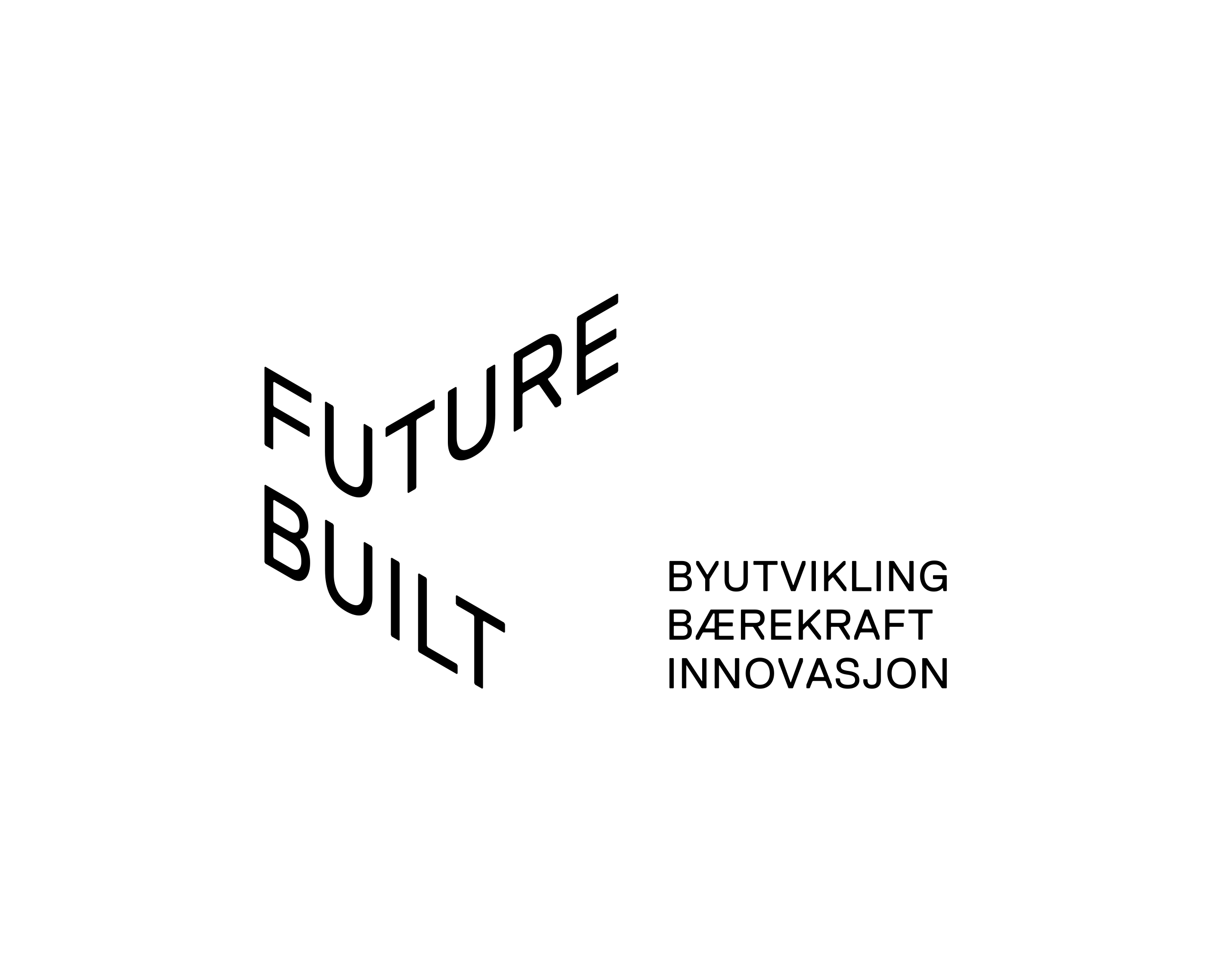 Kvalitetsprogram for xxx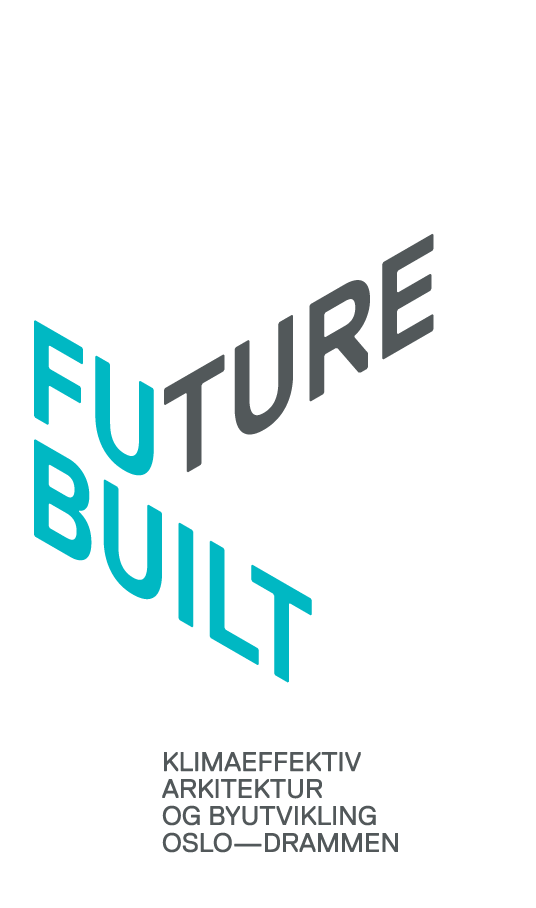 V 2.1 – 11.06.21Gårds- bruksnummer: xxxDato: xxxTekst i fargelagte bokser skal strykes når kvalitetsprogrammet fylles ut.  Kvalitetsprogrammet er prosjektets ’programerklæring’. Her redegjøres for prosjektets målsettinger. Kvalitetskriteriene for FutureBuilt skal legges til grunn for målformuleringene. Kvalitetsprogrammet skal utarbeides i samråd med FutureBuilt og er et underlag for gjennomføringsavtale mellom utbygger, kommune og FutureBuilt.Sett gjerne inn et bilde her.ProsjektinformasjonProsjektbeskrivelseProsjektets navn: 				Kort bekrivelse/prosjektets funksjon(er):		Areal/ størrelse:			Geografiske plassering/ adresse:	Eventuelle delprosjekter:Prosjektoppstart og -sluttidspunkt:Prosjektets faser/ byggetrinn:Roller og ansvarByggherre: Prosjektleder:Miljøansvarlig:Miljørådgiver (angi prosjektfase dersom flere miljøansvarlige):Øvrige deltakere i prosjektorganisasjonen:Prosjekts målFølgende mål legges til grunn for prosjektet:Målene 1-5 gjelder alle forbildeprosjekter og er basert på FutureBuilts obligatorisk kriterier.1. Bymiljø og arkitekturXXX (Prosjekts navn) skal ha høy arkitektonisk kvalitet, bidra til et godt bymiljø og «gi noe ekstra tilbake til byen» ved kvaliteter og opplevelsesverdier utover «vanlig praksis».FutureBuilts kriterier for bymiljø og arkitektur er førende for beskrivelsen av denne målsetningen. Beskrivelsen skal ordnes i henhold til rekkefølgen i kriterieoppsettet. Det kan være hensiktsmessig at arkitekt/landskapsarkitekt formulerer målene under dette kapitlet.  2. Sosial bærekraftXXX (Prosjekts navn) skal bidra til sosialt bærekraftige lokalsamfunn og overoppfylle vanlig praksis med hensyn til inkluderende prosesser, etiske anskaffelser, fellesløsninger, bredden i tjenestetilbud og mangfold.FutureBuilts kriterier for sosial bærekraft er førende for beskrivelsen av denne målsetningen. Beskrivelsen skal ordnes i henhold til rekkefølgen i kriterieoppsettet. Det kan være hensiktsmessig at samfunnsfaglig rådgiver formulerer målene under dette kapitlet.  3. KlimagassutslippXXX (Prosjekts navn) skal ha minst 50 prosent reduserte klimagassutslipp fra materialer, byggeprosess, energibruk og transport.FutureBuilts kriterier FutureBuilt ZERO og FutureBuilt ZERO-T er førende for beskrivelsen av denne målsetningen. Beskrivelsen skal ordnes i henhold til rekkefølgen i kriterieoppsettene. Det kan være hensiktsmessig at miljørådgiver formulerer målene under dette kapitlet.  4. Innovasjon XXX (Prosjekts navn) skal ta i bruk innovative løsninger.FutureBuilts kriterier for innovasjon er førende for beskrivelsen av denne målsetningen. Beskrivelsen skal ordnes i henhold til rekkefølgen i kriterieoppsettet. 5. Miljø XXX (Prosjekts navn) skal ha høy miljømessig kvalitet.Målsetninger for sertifisering til BREEAM NOR Excellent eller bedre / tilsvarende beskrives her.Målene 6-10 er basert på tilvalgs-kriterier. Fyll inn relevante mål (2/3) og stryk resten.6. Sirkulære nabolag
XXX (Prosjekts navn) skal legge til rette for sirkulære materialstrømmer og håndtere minst 50 prosent av masser, materialer og organiske ressurser lokalt, samt redusere vannforbruk med minst 50 prosent.FutureBuilts kriterier for sirkulære nabolag er førende for beskrivelsen av denne målsetningen. Beskrivelsen skal ordnes i henhold til rekkefølgen i kriterieoppsettet. Det kan være hensiktsmessig at miljørådgiver formulerer målene under dette kapitlet.  7. Sirkulære bygg
XXX (Prosjekts navn) skal legge til rette for ressursutnyttelse på høyest mulig nivå, og bestå av minst 50 prosent ombrukte og ombrukbare komponenter.FutureBuilts kriterier for sirkulære bygg er førende for beskrivelsen av denne målsetningen. Beskrivelsen skal ordnes i henhold til rekkefølgen i kriterieoppsettet. Det kan være hensiktsmessig at miljørådgiver formulerer målene under dette kapitlet.  8. Naturmangfold
XXX (Prosjekts navn) skal bidra til betydelig økt lokalt naturmangfold.FutureBuilts kriterier for naturmangfold er førende for beskrivelsen av denne målsetningen. Beskrivelsen skal ordnes i henhold til rekkefølgen i kriterieoppsettet. Det kan være hensiktsmessig at miljørådgiver/økolog formulerer målene under dette kapitlet.  9. Overvannshåndtering
XXX (Prosjekts navn) skal i størst mulig grad håndtere overvann på tomten og benytte en naturbasert tretrinnsstrategi med infiltrasjon, fordrøyning, fordampning og bruk av vegetasjon.FutureBuilts kriterier for overvannshåndtering er førende for beskrivelsen av denne målsetningen. Beskrivelsen skal ordnes i henhold til rekkefølgen i kriterieoppsettet. Det kan være hensiktsmessig at miljørådgiver/økolog formulerer målene under dette kapitlet.  10. Plussenergi
XXX (Prosjekts navn) skal over året produsere mer lokal, fornybar energi enn det som kreves til drift av bygget/området.FutureBuilts kriterier for plussenergi er førende for beskrivelsen av denne målsetningen. Beskrivelsen skal ordnes i henhold til rekkefølgen i kriterieoppsettet. Det kan være hensiktsmessig at miljørådgiver/energirådgiver formulerer målene under dette kapitlet.  